COMMENTS/EMAILS REGARDINGDR UMAR AZAM’S 19TH ISLAMIC WEBSITE:http://drumarazam-emails.weebly.com CORRESPONDENCE FROM THE ARCHIVE OF DR UMAR AZAMMANCHESTER, UKFEBRUARY 2012 Messages: 31 until 36 of 36.
Number of pages: 3
Newer 1 2 [3]Oct31Latifa • 82.8.147.65*Assalamualaikum* dear brother 
I have revived an email saying that look at this site and tell us your feedback I think this site is the best site i have seen for Muslims so please keep it up
Allah Hafiz :)Oct29Sameer • 86.99.56.66Mashallah your doing good job keep it up....

Regards,
SAMEER BADAROct29Ibrahim Bahati • 41.202.225.153The Prophet (SAW) said we should spread the world even if its a single word heard from him (paraphrased by me).:P
Thanks for the love and updates as it keeps us attached and knowing what our Islam really means.
How I wish you would produce more books about Islamaphobia and how to overcome it as its a global tension subject these days; and more about keeping Muslim marriages safer than ever before;
and Lastly keeping attached to our Islamic values daily to daily lives which thou has sincerely done. 
Please keep the hope and the spirit alive and hope to read from you once again and again; May Allah Bless thee anon and provide thee with Jaana of the people who are learnt  and Bless us as we read thy material day in day out!
Thanks for the love; Jazakallah- Hayiran wa Barakallah Fikum!Oct29Zayan Khan • 172.16.0.215Dear Dr Umar Azam sab we really thank you that you have provided us such useful and important duas for our life.
I would simply say that God bless and give you a force to do more in this field.
Please it is my reuquest to you that you should send every dua that is important in our daily life and also send us important problems that could be essential for us and we are unaware of that.
Thanks
Zayan KhanOct29asfia misbah • 59.90.201.48Thankyou for everything may Allah give you all happiness in this world & akhirat ,Some spritual  informations dua/taweez/roohani help,quranic subliminal techniques for curing problems,ailments for the people who are suffering from problems:hail:Oct27Ali BURSA • 85.101.97.212Dear Umar,
First of all,I would like to thank you for your effort and cooperation.I have some comments:
1.We are muslim and most of documents would containg regardin to islam to be a good muslim ,because our life is limited in this world and we need good iman.I thing this website will help more to get benefit.
2.Some of the informations should be about our social life and like to help poor people, students etc...
3.Some spritual quranic informations dua/taweez/roohani help,quranic subliminal techniques for curing problems, i belive that if help more and more ALLAH CC will give us good life and good cooperations with our brothers and sisters as well.
JAKALLAH...Messages: 31 until 36 of 36.
Number of pages: 3
Newer 1 2 [3]Messages: 16 until 30 of 36.
Number of pages: 3
Newer 1 [2] 3 OlderNov13Muhammad Alkali • 91.85.207.203Dr Umar,

Pls keep up the good work.  It's a huge contribution to Islam.  May Allah reward you with Jannatul Firdaus.Nov12admin website • 91.85.207.203after seeing your Website, I feel am back in 1996...i hope you know what i mean to say,,

regards
http://www.need4biz.comNov12Azeez • 92.41.201.45Assallam Allaikum Waramutullahi Wabarakatuhu,
I did as you instructed but, i visited yor site posted my remarks on the guest book, but i did not get a feed back from you, and more so the hajj booklet you do promise.
Happy EID, and may Allah help you with this project.  waiting to receive my hajj booklet good bye may Allah bless u.
Best regards......
BUDGET TRAVELS LTD, LAGOS, NIGERIA
D/Line +234 8037280930Nov12Faruk • 92.41.201.45Although I have not received a copy of the Holy Quran [ I understand Dr Azam is referring those who have previously received Islamic e-resources from him to this Site], I still believe this Website will contribute to the development of Islam and the entire .  May Allah reward you abundantly.Nov11Olanlehin Lukman • 91.85.207.2039:43am 11-11-2011
May Allah continue to strengthen your knowledge and accept all your efforts toward uplifting Islam as an act of Ibadah. You have touched many people’s lives, people who may never have known anything about Islam.Nov9Malik Jehangir • 124.171.190.201great work.....sir jee...keep it upNov9AbdulGaniyu Alakoso • 80.248.1.230Very promising website.   

Keep up the good work.  I'm sure this website would be a very important platform for the propagation of Islam.

Ma'asalam.Nov9Karimdad Sandeelo • 110.37.62.89THANK YOU Dr.SAHIB FOR SENDING ME QURAN SHARIF & OTHER ISLAMIC MATERIAL. 
MAY ALLAH REWARD YOU FOR GOOD JOB YOU DO.Nov8Azam Azim Azam • 91.85.207.203Your work on this Website is very, very good work.  Allah sy mairy ya hi Duaa hai k aap ko aur ziyadh taraqi aata frma aa/  AmeeenNov8Hassan Rasheed Ramay • 91.85.207.203There is too much material and the text on the first page and that is not properly lay out it looks some student design that website.  first of all design the first page on paper untill you feel that the message to and the combo boxes will be dragged and the following information will come.  Your Website looks that you want to inject the message.  Best regards, HassanNov8Haleem • 91.85.207.203I will send details of your Website out and post them on Facebook, Insha'Allah.  Will you send this url:  www.baitulsalaam.net out for me Insha'Allah.  It will help a lot of people, who are suffering, to rebuild in peace and dignity.Nov8Sadiyah • 91.85.207.203Assalamu Alaikum, Dr Azam.  This Website is v. attractive i.e. the home page.  However, I suggest the inner contents could have been categorised into an index that would be more user-friendly.  JazakAllah khairan, WassalamNov8Omar • 91.85.207.203Very creative websites. Are you planning to put more information in your website?  May Allah bless you and your family.Nov4Jamilla Clemons • 76.97.190.169AsSalaamu Alaikum,

I thank Allah for your constant emails with links to your websites.  You seem to put so much effort into spreading information to others.  We really appreciate the information that you put right at our finger tips.  

SalaamNov2Naimah • 67.41.151.26As-salaamu Alaikum,
I have never seen a site like this before. Where I actually feel comfortable to go to and read . Thank You and Keep up the Good workMessages: 16 until 30 of 36.
Number of pages: 3
Newer 1 [2] 3 OlderMessages: 1 until 15 of 36.
Number of pages: 3
[1] 2 3 OlderJan27ghulam mohiuddin • 86.99.81.226this is something we all needed,  indeed this is by all mean a GOOD charity work, may ALLAH give U courage and will to carry on this mountainous JOB.  we are too small to say anything or to reward, u will be REWARDED by ALLAH the almighty.    Just keep an EYE there are lot of misconception about ISLAM,  we have to GUARD that... we are the best lot, only we lack is education.  thank u very much again....MAY GOD BLESS U.  ameenJan27Muhammad Muzammil • 116.71.45.137Salam...
ap ne bohat acha kam shroo kiya hyy.....
ALLAH aap ko iska ajr dega....
hamari duaen aap k sath hain............Dec3Nihad Aziz • 188.248.162.137Assalam allaikum brother
Mashallah you have created a informative website I hope it becomes even more popular then it already is ameen :)
RegardsNov23Rahat9 • 115.118.88.39Asalamualaykum,
It indeed is a remarkable work and a great service to Islam. May Allah reward you for this in both worlds. AminNov19Anis • 91.85.207.203I just say this is amazing.  second thing is that Please advise about my website that how can I improve my website.

I will wait for your countable comments

Regards,
AnisNov19Maryum • 92.41.75.188good workNov19M.C.M.Zarook • 124.43.41.31Assalamu Alaikum,

Great work. May Allah the Rahman and The Raheem bless you and your family .Nov19Mattarafay • 92.41.14.62Assalamu Alaikum,
Dr. Sahab MashAllah great work. GOD blessyou and your family.
I have one question,
Is there a pdf Quran with urdu translation?
Please reply.Nov17Sameer • 91.85.207.203
Masahllah Very Nice Dr. SahabNov17Lukman • 92.41.43.113Assalamu Alaikum,
l enjoy all your wright ups and letters they are educating, by creating awareness to many Muslims who did not know how to read arabic, including myself, l am just trying to develop myself on this. May Allah increase you in knowledge, grant you long life to forge ahead on this noble progrram. Jasakunlau Kairan.Nov16Naseer • 92.41.218.31Assalamualaikum Azam,

Alhamdullillah site is fantastic and very good collection is their which will benefits to one all.        NaseerNov15Khawar • 94.197.127.212Dear Azam Saheb: AOAp


You are indeed doing a great service to Islam, I must say that the hard work you have put in will be rewarded.  The website is excellent.  Please keep on doing the great work.  Thanks.     Sincerely,   KhawarNov14Mohammad Eter • 78.108.170.40amazing... thank u DrNov13Nadir Shah • 92.41.37.21Dr Umar,

Many tnx for ur efforts of dawah, I pray Allahu S.W.T. to qabool our amal in best way and reward us the top He has, I will learn more from your Site and accordingly will let U know later,Nov12Nadir Shah • 91.85.207.203Thanks.  email received.  Nadir ShahMessages: 1 until 15 of 36.
Number of pages: 3
[1] 2 3 Older………………………………………………………………………………………………………………….FROM FARUK RASHID HARUNA ON THURSDAY 10 NOVEMBER 2011ALTHOUGH I HAVE NOT RECEIVED A COPY OF THE QURAN, I STILL BELIEVE THIS WEBSITE WILL CONTRIBUTE TO THE DEVELOPMENT OF ISLAM AND THE ENTIRE MUSLIM [UMMAH].  MAY ALLAH REWARD YOU ABUNDANTLY.………………………………………………………………………………………………………………….FROM OMAR HUSSAIN, MIAMI, FLORIDA USA ONTUESDAY 1 NOVEMBER 2011VERY CREATIVE WEBSITES.  ARE YOU PLANNING TO PUT MORE INFORMATION ON YOUR WEBSITE?  MAY ALLAH BLESS YOU AND YOUR FAMILY.………………………………………………………………………………………………………………….FROM JAMILLACLEMENS, USA ON 4 NOVEMBER 2011ASSALAMU ALAIKUM,I THANK ALLAH FOR YOUR CONSTANT EMAILS WITH LINKS TO YOUR WEBSITES.  YOU SEEM TO PUT SO MUCH EFFORT INTO SPREADING INFORMATION TO OTHERS.  WE REALLY APPRECIATE THE INFORMATION THAT YOU PUT RIGHT AT OUR FINGER TIPS.………………………………………………………………………………………………………………….FROM BUKOLA AZEEZ, NIGERIA ON 11 NOVEMBER 2011ASSALLAM ALLAIKUM WARAMATULLAHI WABARAKATUHU,I DID AS YOU INSTRUCTED: VISITED YOUR SITE, POSTED MY REMARKS ON THE GUEST BOOK, BUT I DID NOT GET FEEDBACK FROM YOU, AND MORE SO THE HAJJ BOOKLET YOU DO PROMISE.+HAPPY EID, AND MAY ALLAH HELP YOU WITH THIS PROJECT.  WAITING TO RECEIVE MY HAJJ BOOKLET, GOODBYE.  MAY ALLAH BLESS YOU.BEST REGARDS,AZEEZ SHELLE BUKOLA+ There seemed to be some delay or confusion in this matter.  Not only was the soft copy of M. Javad’s Hajj Booklet sent to Azeez, but another 15 or so Islamic e-resources, including the entire Holy Quran in Arabic.………………………………………………………………………………………………………………….FROM AZAM AZEEM AZAM,PAKISTAN ON 29 OCTOBER 2011YOUR THIS IS VERY, VERY GOOD WORK.ALLAH SY MAIRY YA HI DUAA HAI K AAP KO AUR ZIYADAH TARAQI AATA FRMA AA/ AMEEN++ (English Translation): It is my Prayer to Allah that Allah grant you even more success. Ameen.………………………………………………………………………………………………………………….FROM HADAYAI MAJEED, CO-FOUNDER AND ADMINISTRATOR, BAITUL SALAAM NETWORK, INC., www.baitulsalaam.net ON WEDNESDAY 2 NOVEMBER 2011AS SALAAMU ALAIKUM,I WILL SEND THIS+ OUT AND POST ON FACEBOOK, INSH’ALLAH.  WILL YOU SENDTHIS URL www.baitulsalaam.net OUT FOR ME, INSH’ALLAH.  IT WILL HELP A LOT OF PEOPLE WHO ARE SUFFERING REBUILD IN PEACE AND DIGNITY.+ E-Circular pertaining to http://drumarazam-emails.weebly.com The one below was sent on 26 November 2011SALAM,I ALREADY KNOW FROM THE INTERNET THAT YOU ARE INTERESTED IN ISLAMSO KINDLY SEE www.drumarazam-emails.weebly.comAND TELL ME   - WHICH LETTERS YOU FOUND EDUCATIONAL-WHICH LETTERS YOU FOUND INTERESTING- HOW, IN YOUR OPINION, THE SITE CAN BE MADE BETTERAS A THANK YOU, I WILL SEND YOU VALUABLE E-RESOURCES, INCLUDING THE QURAN WORD-BY-WORD ONCE I GET YOUR ANSWERS.DR UMAR AZAM, UKAnother circular dated 27 October 2011 is the following:Assalamu Alaikum,Please read: the Islamic emails on:http://drumarazam-emails.weebly.com and tell me if you found anything educational; you can put your comments in the Guest Book on the Site.JazakAllah!!Dr Umar………………………………………………………………………………………………………………….FROM BASIER, SOUTH AFRICA ON 29 OCTOBER 2011WSLM YES I DO [WISH TO GIVE YOU FEEDBACK] BUT I WAS UNABLE TO OPEN IT.+  WOULD YOU PLEASE BE SO KIND TO RESEND [THE DETAILS] TO MY EMAIL ADDRESS.  SUKRAN.  I’M [LOOKING FORWARD TO SEEING YOUR SITE].+ I thought it would not matter if the URL http://drumarazam-emails.weebly.com was presented as www.dr-umar-azam-emails.weebly.com but it obviously did.  Basier was given the correct email address in a reply dated the same day.………………………………………………………………………………………………………………….FROM MOHD. NASEERUDDIN, INDIA ON 16 NOVEMBER 2011ASSALALMUALAIKUM DR AZAM,ALHAMDULILLAH, YOUR SITE IS FANTASTIC.  IT CONTAINS A VERY GOOD COLLECTION [OF ISLAMIC MATERIAL]WHICH WILL BE OF BENEFIT TO ONE AND ALL.………………………………………………………………………………………………………………….FROM LUKMAN OLANLEHIN, NIGERIA ON 17 NOVEMBER 2011ASSALAMU ALAIKUM,I ENJOY ALL YOURWRITE-UPS AND LETTERS – THEY ARE EDUCATING BECAUSE THEY CREATE AWARENESS TO MANY MUSLIMS , INCLUDING MYSELF, WHO DO NOT KNOW HOW TO READ ARABIC.  I AM JUST TRYING TO DEVELOP MYSELF ON THIS.  MAY ALLAH INCREASE YOU IN KNOWLEDGE, GRANT YOU LONG LIFE TO FORGE AHEAD ON THIS NOBLE PROGRAMME.  JASAKUNLAU KAIRAN.…………………………………………………………………………………………………………………. FROM SAMEER BADAR ON 17 NOVEMBER 2011YES, SURE I’LL SEE YOUR SITE http://drumarazam-emails. weebly.com DR, WHERE ARE YOU FROM?++ I replied: ‘Manchester, UK’…………………………………………………………………………………………………………………. FROM SAMEER BADAR ON 17 NOVEMBER 2011MASHALLAH, VERY NICE, DR SAHAB………………………………………………………………………………………………………………….FROM MRS SADIYAH O., INDIAON 2 NOVEMBER 2011ASSALAMUALAYKUM DR AZAM,THE WEBSITE IS VERY ATTRACTIVE I.E. THE HOME PAGE.  HOWEVER, I SUGGEST THE INNER CONTENTS COULD HAVE BEEN CATEGORISED IN AN INDEX THAT WOULD BE MORE USER FRIENDLY.JAZAKALLAH KAIRAN,WASSALAM………………………………………………………………………………………………………………….FROM HASSAN RASHEED RAMAYON 2 NOVEMBER 2011DEAR DOCTOR, SALAMTHERE IS TOO MUCH MATERIAL ANDTEXT ON THE FIRST PAGE ANDTHAT IS NOT PROPERLY LAID OUT; IT LOOKS LIKESOME STUDENT DESIGNED THATWEBSITE.  FIRST OF ALL, DESIGN THE FIRSTPAGE ON PAPER UNTIL YOU FEEL THAT THE MESSAGE TO AND THE COMBO BOXESWILL BE DRAGGED AND THE FOLLOWING INFORMATION WILL COME.YOUR WEBSITE LOOKS THAT YOU WANT TO INJECTTHE MESSAGE.BEST REGARDS………………………………………………………………………………………………………………….FROM ANIS AHMED ON 19 NOVEMBER 2011I JUST SAY YOUR WEBSITE IS AMAZING.  SECONDLY, PLEASEADVISE ME ON MY OWN WEBSITE – HOW CAN I IMPROVE MY WEBSITE?I WILL WAIT FOR YOUR COUNTABLE COMMENTS.REGARDS………………………………………………………………………………………………………………….FROM MARYUM CHAUHDRY ON 19 NOVEMBER 2011GOOD WORK.………………………………………………………………………………………………………………….POST ON YA NABI FORUM – SPIRIT OF ISLAM SECTION – ENTRY NO. 435812ON 27 NOVEMBER 2011 BY thescholarSALAM-O-LAIKUM,I HAVE SEEN A NEW SITE ON THE NET:http://drumarazam-emails.weebly.com WHAT DO OTHERS THINK OF IT?  I NEED TO KNOW BEFORE I RECOMMEND IT.///////////REPLY FROM YANABI CHEMIST (YA NABI FORUM MODERATOR) ON 27 NOVEMBER 2011IGNORE HIS SITES.  THEY AREOF NO USE TO THE INTELLECT.THE OWNER HAS A SERIOUS PROBLEM AND HE TRIES TO FORCE PEOPLE TO VISIT HIS SITES/EMAIL HIM.  IN ADDITION HE PUBLISHES PRIVATE EMAILS OVER THE NET DESPITE BEING ASKED NOT TO.  FOR THIS REASON, I AM CENSORING HIS SITE.   ………………………………………………………………………………………………………………….From: UMAR AZAM [mailto:islamicwork@googlemail.com] 
Sent: Saturday, November 12, 2011 5:54 PM
To: muhammadkamran20@yahoo.com;  
Subject: PLEASE SUPPLY YOUR FEEDBACK ON MY NEW ISLAMIC WEBSITE!Assalamu Alaikum,I hope you are doing fine Insha'Allah.  You already know me because I send out Islamic Resources, including the Holy Quran, by email and you may have received free resources sent by me.A few days ago, I started a new Islamic Website:www.drumarazam-emails.weebly.comPlease use this Website and give me your opinions on it, preferably in the Guest Book [or by return email if this is not possible].A lot of hard work has gone into this Site, so I want to know if readers find it useful and, if so, in what way.If you give me feedback, I promise to send you a Hajj Book free by email.  May Allah answer every dua of yours!  Ameen.Dr Umar………………………………………………………………………………………………………………………………FROM MOHD SHAMS ON SAT12 NOVEMBERE 2011  DR UMAR. MANY TNX FOR UR AFFORDS OF DAIWA, I PREY ALLAHSU SWT TO QBOUL OUR AMAL IN BESTWAY & REWARD US THE TOP HE HAS,AS U SAID THAT IF I GIVE U THE FEEDBACK U WL GV ME THE HUJJ BOOK, BUT I DON’T WANT BCZ IN DEENY IT IS NOT FARE U GV ONE BCZ U GET ANOTHER ONE, ALL DEENY REWARDS SHOULD GET NONE OTHER THAN ALLAH, AND NO ONE CAN GV WHAT HE CAN GV,ABOUT UR SITE I WL LEARN MORE ACCORDINGLY U WL LET U KNOW LATER,……………………………………………………………………………………………………………………………FROM MAMMADUTTY NILAMBUR ON SATURDAY 12NOVEMBER 2012Wa’alaikum salaam, dear brother,I just want to point out an “unislamic” practice from your mail. You said” If you give me feedback, I promise to send you a Hajj Book and other resources free by email.”Brother you should NOT put price for your good deeds. A God fearing Muslim has to do his amal/ deeds to get the rewards of Allah alone in the hereafter life.  He/ she should not bargain with people as “if you do this then I do this for you” etc.  If your deeds or religious commitments or sending Islamic books etc are merely upon others’ favourable responses to your demand then Allah won’t give you its rewards for hereafter life since your intention is not to get the pleasure of Allah.  Allah said in Qur’an about such unfortunate people in 18:103 & 104 as followsSay (O Muhammad SAW): "Shall We tell you the greatest losers in respect of (their) deeds? "Those whose efforts have been wasted in this life while they thought that they were acquiring good by their deeds! (Al-Kahf 18: 103 and 104)May Allah guide us into the straight path. AameenBarakallah feek///////////////////////////////////////////////////////////////WA LAIKUM SALAM,IT'S A STRATEGY TO GET APATHETIC READERS TO COMMIT!DR UMAR…………………………………………………………………………………………………………………Thank you for signing the Guestbook on www.dr-umar-azam.com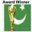 Salam, Muhammad Alkali,

JazakAllah for your comment on the  Guestbook of www.dr-umar-azam.com.

I believe you will be interested in my new Site:

www.drumarazam-emails.weebly.com 

Please will you use this Site and sign the Guestbook on that Site too..  Thanks.Dr Umar………………………………………………………………………………………………………………….FROM MUHAMMAD ALKALI ON 12 NOVEMBER 2011          1.09 PMI WISH TO LET DR UMAR KNOW THAT WE DO WHAT WE DO BECAUSE OF ALLAH, NOT BECAUSE WE WISH TO GAIN ANY WORLDLY BENEFITS AS YOUR LINE HERE TENDS TO IMPLY,‘IF YOU GIVE ME FEEDBACK, I PROMISE TO SEND YOU A HAJJ BOOK FREE BY EMAIL.’/////////FROM DR AZAM TO MUHAMMAD ALKALI ON 12 NOVEMBER 2011   1.15 PMJAZAKALLAH.  TELEPATHY MUST BE WORKING HERE, MUHAMMAD,  BECAUSEI HAVE THISVERY MOMENT SENT YOU AN EMAIL ACKNOWLEDGING YOUR GUEST BOOK ENTRY!////////FROM MUHAMMAD ALKALI ON 12 NOVEMBER 2011          1.34 PMTHANK YOU.  I WILL LIKE TO ADVISE YOU THAT YOU MAY WISH TO APPRECIATE YOUR GUEST WITH SUCH MATERIALS UNCONDITIONALLY.  THIS WAY, I GUESS, PROJECTS YOUR IMAGE FROM STRENGTH TO STRENGTH.  WALLAHU A’ALAM.//////////FROM DR AZAM TO MUHAMMAD ALKALI ON 12 NOVEMBER 2011   1.40 PMBROTHER MUHAMMAD, SOME PEOPLEARE APATHETIC AND THIS IS ASTRATEGY TO GET PEOPLE TO COMMIT!///////// FROM MUHAMMAD ALKALI ON 12 NOVEMBER 2011          1.44 PMI SEE.////////FROM MUHAMMAD ALKALI, MALAYSIA ON SATURDAY 12 NOVEMBER 2011DR UMAR, PLEASE KEEP UP THE GOOD WORK.  IT’S A HUGE CONTRIBUTION TO ISLAM.  MAY ALLAH REWARD YOU WITH THE JANNATUL FIRDAUS./////////FROM DR AZAM TO MUHAMMAD ALKALI ON 12 NOVEMBER 2011   1.52 PMJAZAKALLAH, BR MUHAMMAD – LIKEWISE WITH YOU, IT’S MY DUA.  NOW PLEASE DO USE THE MATERIALS I AM SENDING.  SALAM.………………………………………………………………………………………………………………

RE: PLEASE SUPPLY YOUR FEEDBACK ON MY NEW ISLAMIC WEBSITE!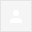 Thanks. email received.Nadir Shah Adil………………………………………………………………………………………………………………….We are Sunni and dont do this again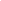 ///////////I AM SUNNI AND DO WHAT AGAIN?  WHAT THE HELL ARE YOU ON ABOUT?………………………………………………………………………………………………………………….from: mtrafay77 matta943@gmail.comto: UMAR AZAM <islamicwork@googlemail.com>
date: Sat, Nov 19, 2011 at 6:49 AMsubject: Re: www.drumarazam-emails.weebly.commailed-by: gmail.comsigned-by: gmail.com: Important mainly because you often read messages with this label.Re: www.drumarazam-emails.weebly.comAssalamu Alaikum,Dr. Shib MashAllah great work. GOD blessyou and your family.I have one question,Is there a pdf Quran with urdu translation?Please reply.………………………………………………………………………………………………………………….Thank you : Your information Recieved SuccessfullyDear umar azam This is auto generated reply from our system to verify that we have received your information. Thanks for subscribing to our magazine.
The Editor
All Faith Monthly………………………………………………………………………………………………………............ Re: www.drumarazam-emails.weebly.comyes ok send me email////////////////////////////////////from: islamicwork@gmail.com islamicwork@googlemail.comto: zohaib sultan ahmad <zohaibsultanahmad65@gmail.com>
date: Tue, Nov 22, 2011 at 4:59 AMsubject: Re: www.drumarazam-emails.weebly.commailed-by: googlemail.com: Important mainly because you often read messages with this label.Which email?

Sent from my HTC…………………………………………………………………………………………………………………………………………………………………Welcome To topislamicsites.comdrumarazam786,

Welcome! You've just registered at topislamicsites.com with the following information:

Username: dr**************
Password: F***************

If you ever lose or forget your password, a new password will be generated for you and sent to this email address, if you would like to change your email address you can do so by going to the My Account page after signing in.

- http://www.topislamicsites.com//////////////////////////////////////////////////topislamicsites.com - Listing Removeddrumarazam786,

After a careful review of your listing we're sorry to say that your listing for the listing 'DR UMAR AZAM'S EMAILS WEBSITE' has been removed from our site.

If you have any questions or concerns regarding your listing and why it was removed please don't hesitate to contact us.…………………………………………………………………………………………………………………………Re: Please supply your feedback on this brand-new Islamic Website‎آپ کی ای میل وصول ہوگئی ہے۔شکریہ
--------------------------------------------------------------------------
دعوت نامہ

شروع اللہ کے نام سے جو بڑا مہربان اورنہایت رحم والاہے

السلام علیکم ورحمۃاللہ وبرکاتہ

امید ہے آپ خیریت سے ہونگے بعد سلام عرض یہ ہے کہ ہمارا خیال ہے کہ آپ
اسلامک اور اصلاحی ای میل شوق سے پڑھتے ہونگےتو اگر آپ ہمیں اجازت دیں تو
کیا ہم آپ کو روزانہ یا ہفتہ وار کوئی اچھا سا اسلامک یا اصلاحی پیغام
اور روز مرہ کی مثبت معلومات بذریعہ ای میل بھیج دیا کریں۔

اس کے علاوہ انشااللہ آپ کو ہماری جانب سے نوکری، کاروبار اور روزگار سے
متعلق مفید معلومات بھی ملا کرینگی۔اگر آپ کا جواب ہاں میں ہے تو براہ
مہربانی گوگل گروپ پر جا کر ہمارا ای میل گروپ جوائن کرلیں۔

نوٹ:اگر آپ کے پاس کوئی اصلاحی پیغام،اسلامک معلومات،نوکری، روزگار یا
کاروبار وغیرہ سے متعلق کوئی اھم معلومات ہو تو ہمیں ضرور بھیجیں،تاکہ ہم
دیگر لوگوں تک اس پیغام کو پہنچا سکیں۔شکریہ

اللہ آپ کو جزائے خیر عطا فرمائے۔آمین۔

عافیت کلب، کراچی، پاکستان
Join Today! http://groups.google.com/group/aafiyat/subscribe

درخواست: براہ مہربانی یہ پیغام اپنے تمام دوستوں اور ملنے والوں کو ضرور
بھیجیں تاکہ زیادہ سے زیادہ لوگوں کو فائدہ پہنچ سکے۔

 نوٹ: اگر اس تحریر میں آپ کو کوئی غلطی نظر آئے یا آپ کوئی رائے دینا
چاھے تو براہ مہربانی ہمیں جلد مطلع کریں۔

عافیت کلب، کراچی، پاکستان
Join Today! http://groups.google.com/group/aafiyat/subscribe……………………………………………………………………………………………………………………..Re: Re: Please supply your feedback on this brand-new Islamic Website (Action Requested)Images are not displayed. Display images below - Always display images from noreply@boxbe.comHello Umar Azam,Your message "Re: Please supply your feedback on this brand-new Islamic Website" to me was waitlisted.Get your message to my inbox by clicking the following link.CLICK HEREThank you,
lshiru@aol.comP.S. ...you'll only have to do this once. Future emails will appear immediately in my inbox.

Supercharge your Email
Final-Recipient: rfc822; lshiru@aol.com
Diagnostic-Code: X-Boxbe-Notice; Sender not pre-approved.  Follow instructions in above notice
Status: 4.7.0………………………………………………………………………………………………………………….11/12/11cc:loyken2001@yahoo.com,
 
date: Sat, Feb 25, 2012 at 10:46 PMsubject: Re: Please supply your feedback on this brand-new Islamic Websitemailed-by: googlemail.com11/12/11from: Nadir Shah Adil nsadil@express.com.pkto: UMAR AZAM <islamicwork@googlemail.com>
date: Sat, Nov 12, 2011 at 2:09 PMsubject: RE: PLEASE SUPPLY YOUR FEEDBACK ON MY NEW ISLAMIC WEBSITE!: Important mainly because it was sent directly to you.E-MAILS WEEBLY SITEx11/12/11from: neyaz khan mdneyazkhan76@gmail.comto: UMAR AZAM <islamicwork@googlemail.com>
date: Wed, Nov 23, 2011 at 10:40 AMsubject: Re: www.drumarazam-emails.weebly.commailed-by: gmail.comsigned-by: gmail.com: Important mainly because you often read messages with this label.11/23/11from: islamicwork islamicwork@googlemail.comto: neyaz khan <mdneyazkhan76@gmail.com>
date: Wed, Nov 23, 2011 at 1:41 PMsubject: Re: www.drumarazam-emails.weebly.commailed-by: googlemail.com11/23/11E-MAILS WEEBLY SITEx11/19/11from: ALL FAITH MAGAZINE mag@afsoi.com via leon.nswebhost.com to: Umar Azam <islamicwork@googlemail.com>
date: Sat, Feb 25, 2012 at 10:46 PMsubject: Thank you : Your information Recieved Successfullymailed-by: leon.nswebhost.com: Important mainly because it was sent directly to you.Inboxx10:46 PM (33 minutes ago)from: zohaib sultan ahmad zohaibsultanahmad65@gmail.comto: UMAR AZAM <islamicwork@googlemail.com>
date: Tue, Nov 22, 2011 at 3:49 AMsubject: Re: www.drumarazam-emails.weebly.commailed-by: gmail.comsigned-by: gmail.com: Important mainly because it was sent directly to you.[Imap]/SentxE-MAILS WEEBLY SITEx11/22/1111/22/11from: topislamicsites.com admin@topislamicsites.com via server1.hostingshock.com to: islamicwork@gmail.com (Yes, this is you.) Learn more
date: Wed, Nov 23, 2011 at 2:13 PMsubject: Welcome To topislamicsites.commailed-by: server1.hostingshock.comE-MAILS WEEBLY SITEx11/23/11from: topislamicsites.com admin@topislamicsites.com via server1.hostingshock.com to: islamicwork@gmail.com (Yes, this is you.) Learn more
date: Sat, Dec 17, 2011 at 6:47 AMsubject: topislamicsites.com - Listing Removedmailed-by: server1.hostingshock.comRECEIVEDx12/17/11from: عافیت کلب aafiyatclub@gmail.comto: islamicwork@googlemail.com
date: Sat, Feb 25, 2012 at 10:47 PMsubject: آپ کی ای میل وصول ہوگئی ہے۔شکریہ Re: Please supply your feedback on this brand-new Islamic Websitemailed-by: gmail.comsigned-by: gmail.comInboxx10:47 PM (49 minutes ago)from: noreply@boxbe.comreply-to: lshiru@aol.com
to: Umar Azam <islamicwork@googlemail.com>
date: Sat, Feb 25, 2012 at 10:48 PMsubject: Re: Re: Please supply your feedback on this brand-new Islamic Website (Action Requested)mailed-by: boxbe.comsigned-by: boxbe.comInboxx10:48 PM (50 minutes ago)